Warboys Underfives Pre-School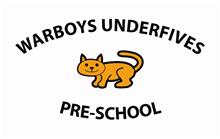 Newsletter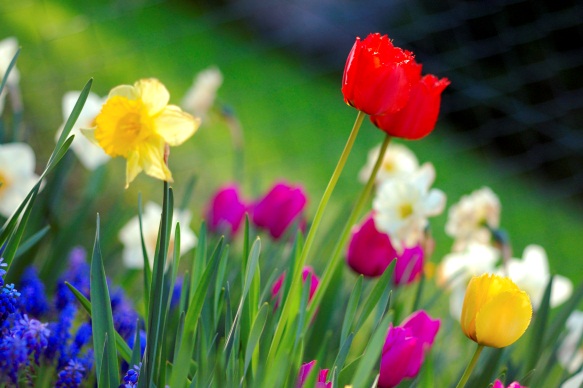 Warboys Underfives have had a busy year so far with children participating in lots of exciting activities to help develop their communication and numeracy skills as well as exploring the world around them.The children had an exciting end to the Autumn term, enjoying all of the Christmas activities.  The Christmas concert was a delight to watch and it was lovely to see so many parents coming along to support the children.Thank you!We would like to say a big thank to the wonderful team at Miramar Engineering Ltd for supply and installing a new boiler last term.  Thank you for your time, generosity and excellent service.We would also like to say a big thank you to Warboys Community Bonfire for their generous donation to the pre-school as well as providing funding for three members of staff to attend a first aid training renewal course.  Thank you also to Laura Sparks for her incredible hard work in producing the lovely personalised Christmas plates which have raised a considerable amount of money for the preschool.Christmas BazaarA big thank you too to everyone who supported our Christmas bazaar in December.  It was a great success. The money raised will allow pre-school to make some exciting new purchases this year to enhance your children’s learning and enjoyment during their time at pre-school. 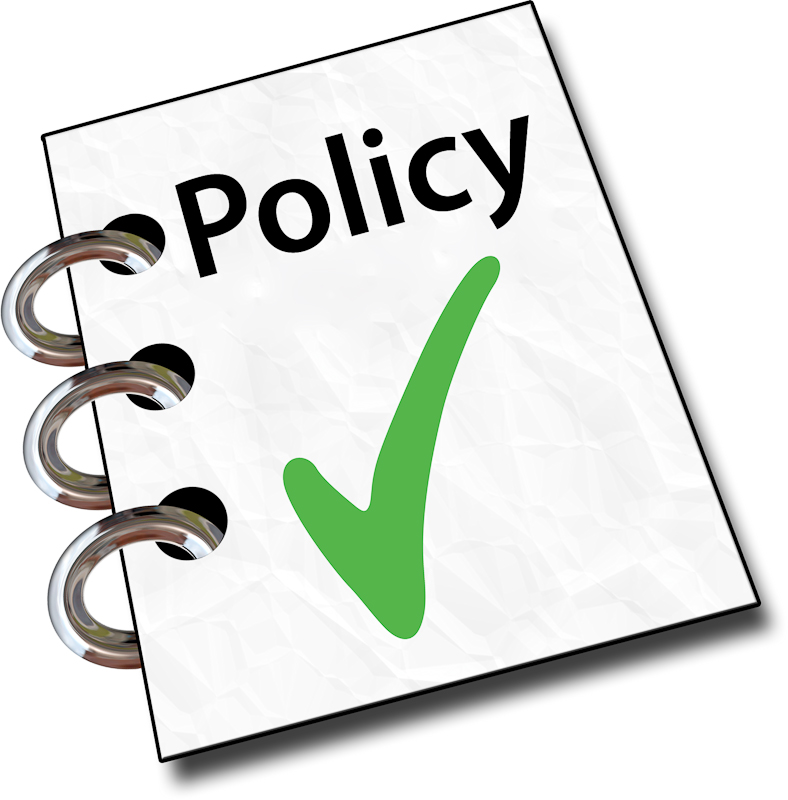 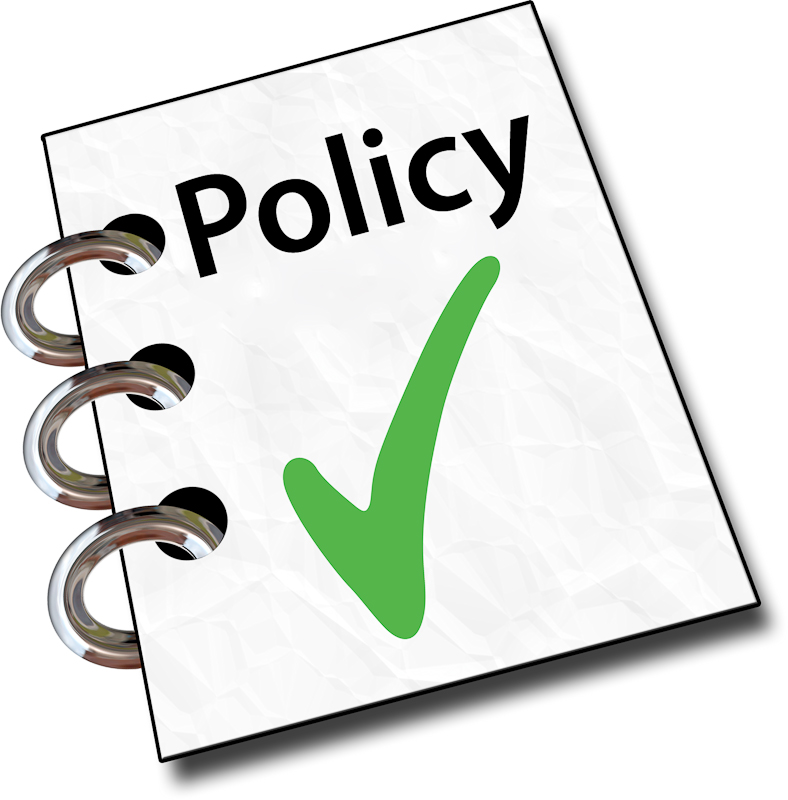 It’s getting cold!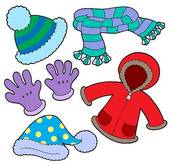 As the colder weather sets in, please ensure that your children bring in suitable clothing, such as warm coats, hats and gloves, as they will have access to play outside during the day.  Please make sure that these, along with any clothing that they bring into pre-school, are clearly named.  There are lots of unlabelled clothes being left behind in pre-school on a regular basis. Thank you.Have a look at:  www.mynametags.comFacebookLook out for Warboys Underfives Preschool Facebook page.  We will post details of any upcoming events as well as reminders and details about what they children have been learning during the week at preschool.  Information can also be found on our website www.warboysunderfives.co.uk.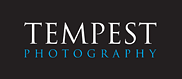 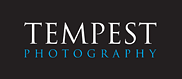 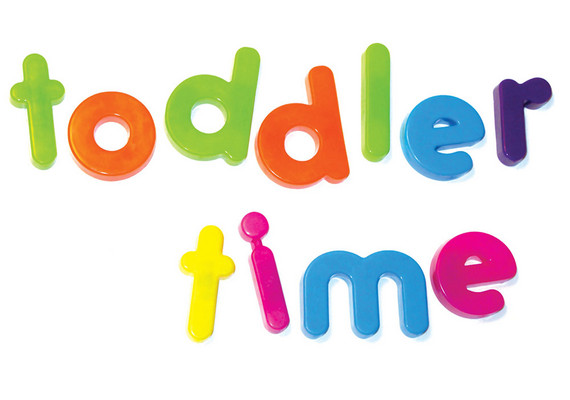 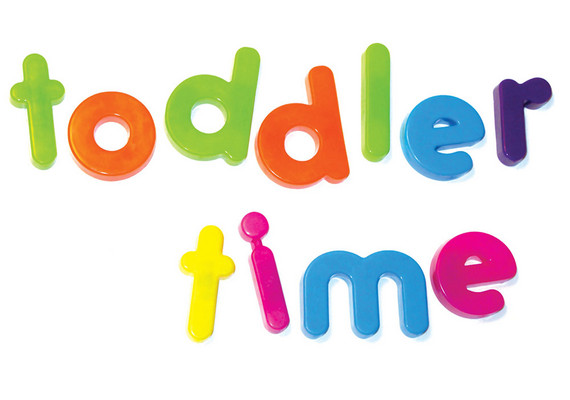 Important InformationPre-School RemindersSnacksWe would be grateful if parents/carers could bring in a piece of fruit, vegetables, breadsticks or raisins to playgroup at the beginning of the week for the children to share at snack time. The children are also encouraged to make cakes, wraps and other snacks to take home or to try at play-group and donations towards the cost of ingredients are also welcome. Keeping warmPlease ensure your child is suitably dressed for the colder weather for outside play.Nursery ClothesIf your child has been sent home in clothes borrowed from the Pre-School, could you please return them straight away!  Our stock is running low and we may run out of items for the children to change into should they require them. Names on ClothesPlease could you ensure that all clothing worn to Pre-School is labelled clearly.IllnessPlease remember if your child has been sick or had diarrhoea then leave 48 hours before they attend Pre-School.  If your child has had a contagious disease such as conjunctivitis then they should not attend until it has cleared.Keeping cool in SummerOn hot sunny days please ensure your child has a suitable hat for outdoor play and that any visible skin is protected with sun cream or light clothing.